政采云平台网上超市采购流程政采云平台网上超市采购流程总共分为以下6个部分：1采购单管理-2审核预购单-3确定订单-4确认收货-5结算管理-6结算支付。一、采购单管理1. 登录政采云平台：https://login.zcy.gov.cn/login2. 如图1所示进入电子卖场。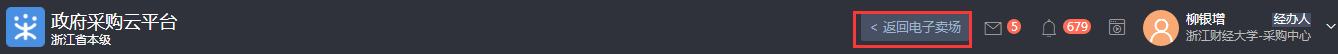 图1　进入电子卖场3. 如图2所示搜索所需的产品（与网购平台类似）。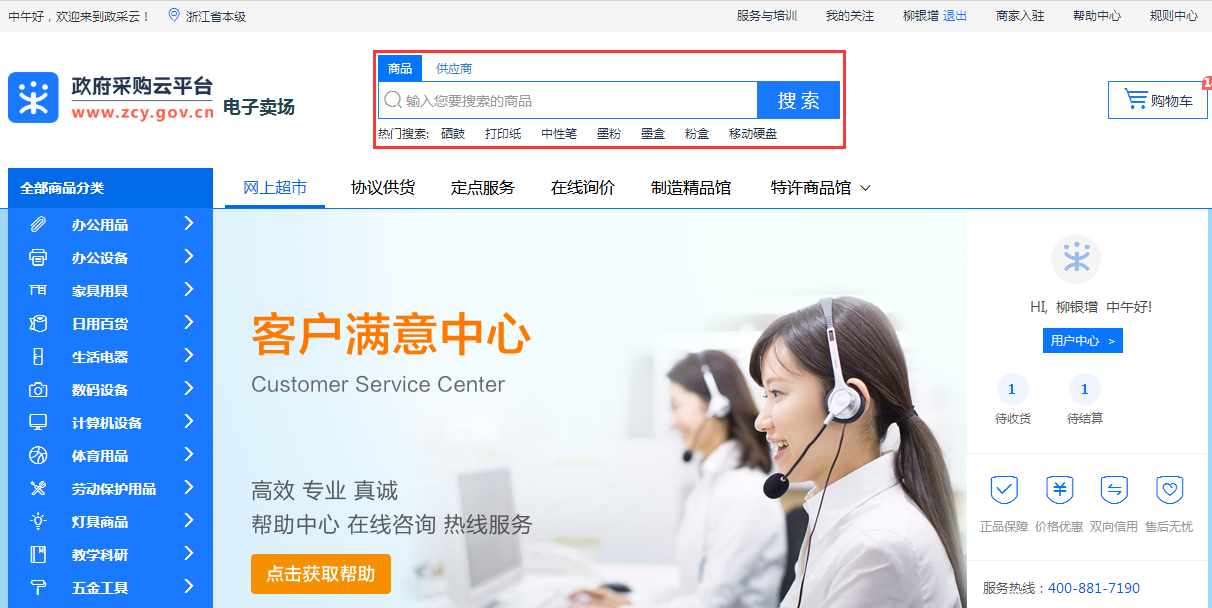 图2　搜索产品4. 选中目标产品后可以与对应供应商取得联系（电话或者QQ）以确定各项参数情况及价格。另外，注意产品库存情况，如果出现库存为0则无法进行下一步操作，此时可联系供应商询问原因。确定各项参数均符合采购需求后，可以直接生成预购单，系统将进入下一步操作。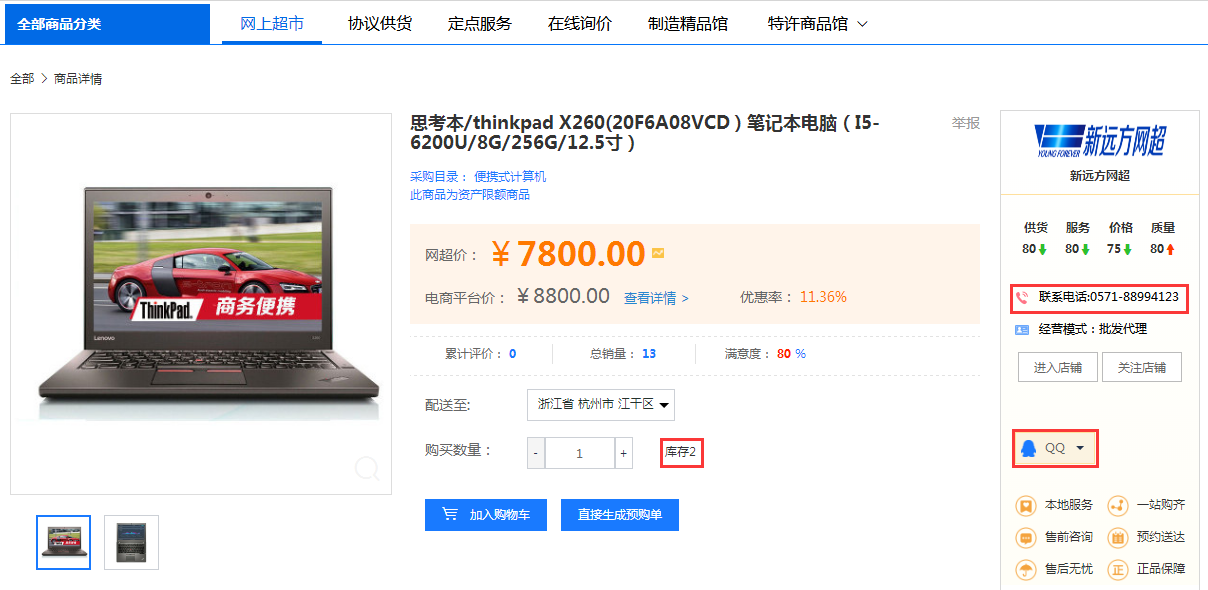 图3　确定产品参数5. 生成预购单，如图4所示再次核对产品型号、数量、单价等信息。如果产品型号有误，则可以结束本次生成预购单的操作，返回前述步骤重新选购产品；如果产品型号正确而产品数量有误，可以点击“变更数量”进行调整。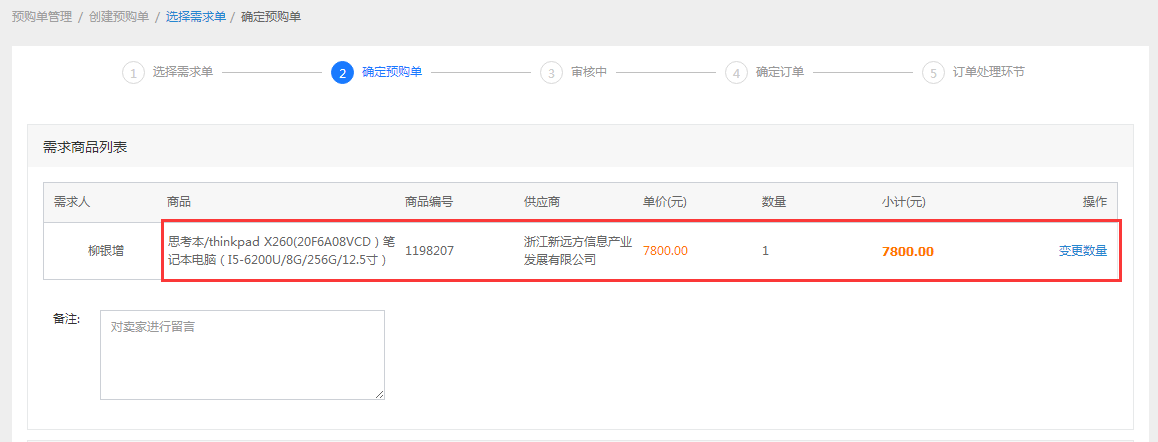 图4　生成预购单此时该预购单尚未关联采购计划如下图5所示，点击“关联采购计划”可以将该预购单与预算执行确认书进行关联，完成关联后系统将显示为如下图6所示。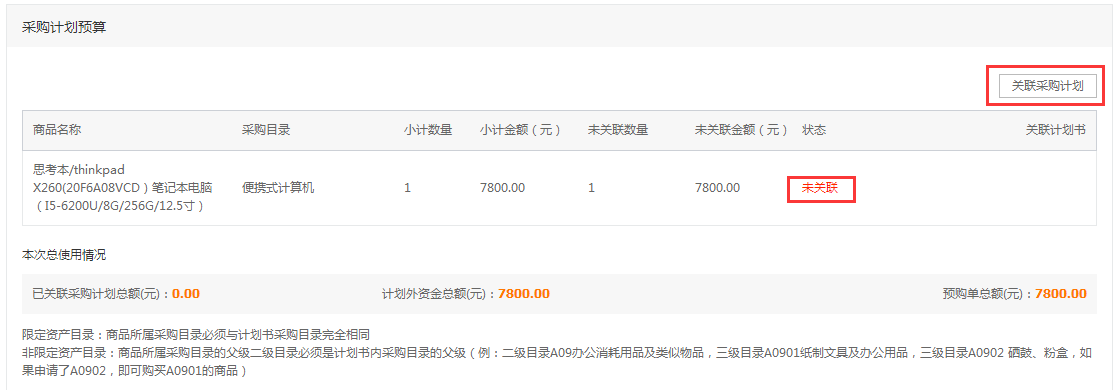 图5　未关联采购计划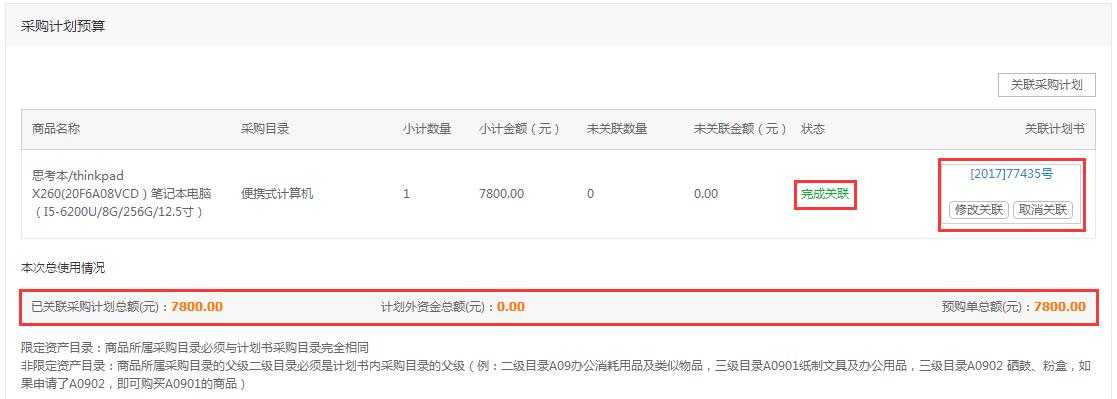 图6　关联采购计划此时，需要核对确认书号及金额是否正确，如果出现“计划外资金总额”不为“0.00”的情况，有两种处理方法：（1）联系资产处调整确认书金额；（2）取消关联采购计划，重新通过电子卖场选购不超过确认书金额、符合需求的产品。接下来需要填写收货地址，如下图7所示。可以通过“管理地址”对收货地址进行修改。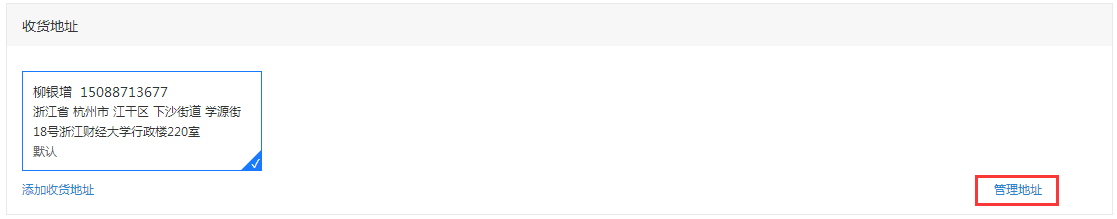 图7　填写及管理收货地址接下来是发票信息管理，如下图8所示。一般情况选择“货票同行”，即发票随采购的产品同时送达采购人手中。同样也可以通过“管理发票”对发票信息进行修改。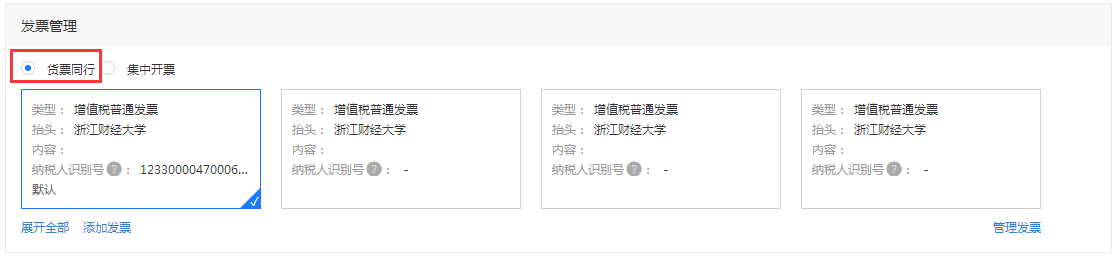 图8　填写及管理发票信息接下来是合同管理，如下图9所示。一般情况，通过网上超市采购产品可以不需要合同，可以视具体情况而定。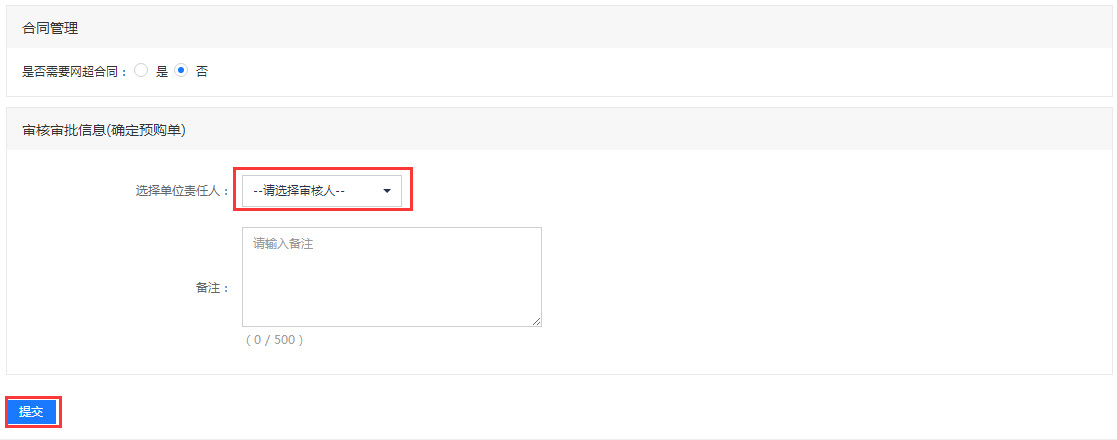 图9　合同管理并提交审核完成前述操作后再次核对预购单信息是否正确，然后选择对应的审核人提交审核，如上图9所示。二、审核预购单6. 审核人登录政采云平台：https://login.zcy.gov.cn/login7. 审核人通过工作台首页进入“网上超市”，在左侧菜单栏中“网超采购管理——预购单列表”进入预购单审核，菜单界面如下图10所示。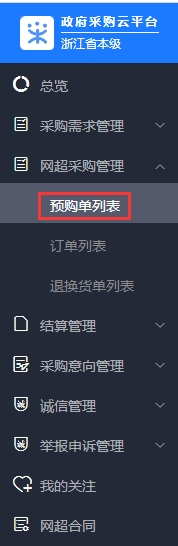 图10　审核人进入预购单列表8. 如下图11所示找到待审核的预购单，点击“单位审核”开始预购单审核。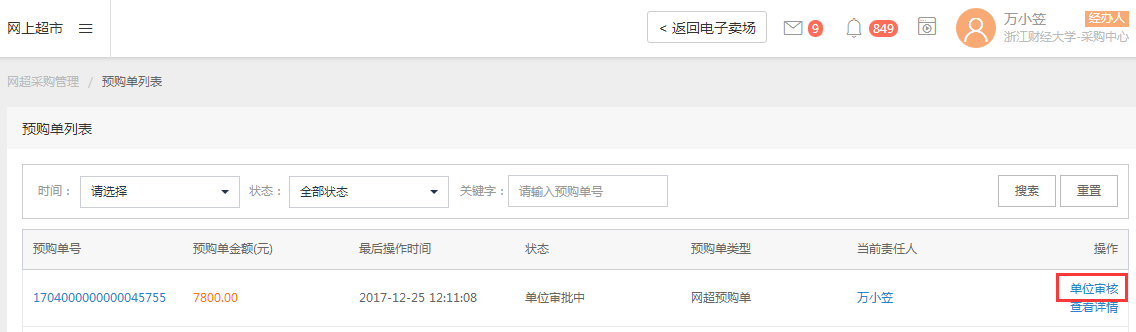 图11　审核人进入预购单审核9. 审核有关信息，确认无误后在如下图12所示的“审核信息（单位审批中）”选项栏中点选“通过”，如果审核不通过可以点选“不通过”并可在“备注”中说明理由。然后点击“提交审核意见”即可。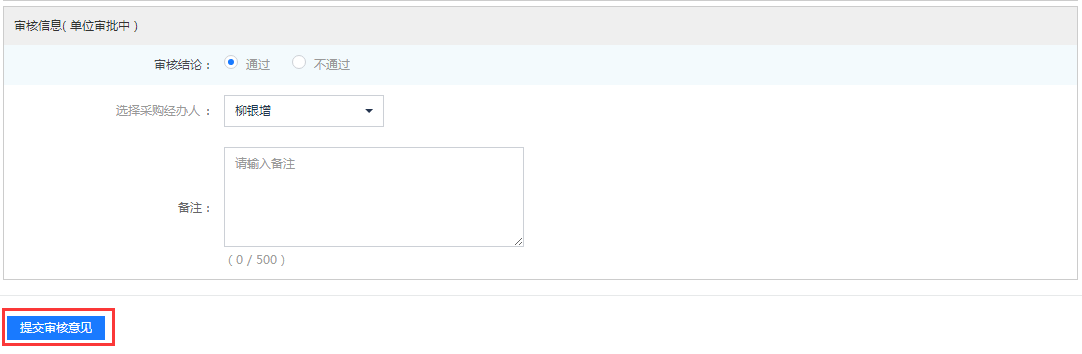 图12　审核人提交审核意见三、确定订单10. 完成审核后，采购人通过如上图10的菜单栏“网超采购管理——预购单列表”进入预购单列表，如下图13所示点击“确定订单”。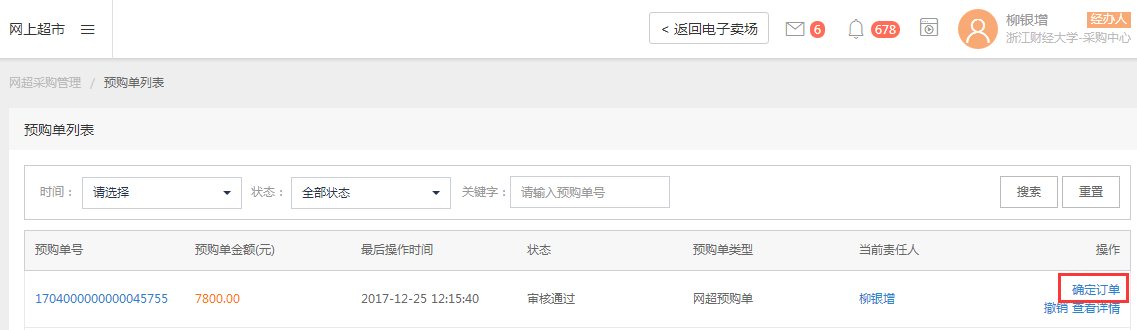 图13　采购人确定订单再次核对产品型号、数量、确认书号、收货地址、发票等信息，确认无误后点击“确定订单”，如下图14所示。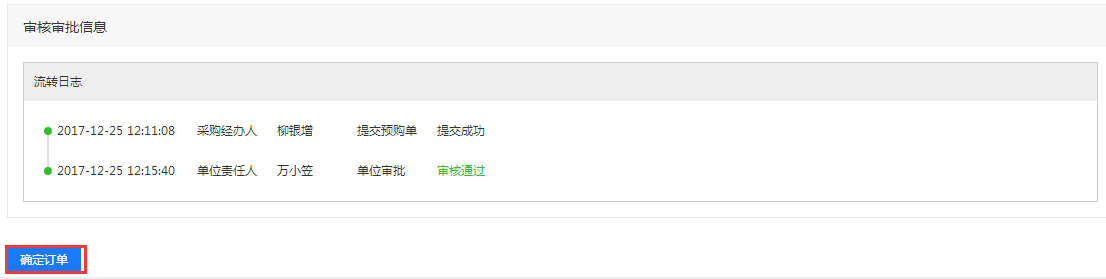 图14　采购人确定订单至此，完成网上超市的下单流程。四、确认收货供应商将货票送到指定地点后，采购人在网上超市—订单列表—确认收货，之后可以订单评价与评价商品。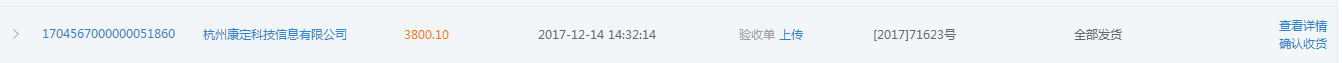 五、结算单管理11. 全部确认收货并经验收合格后，采购人通过政采云工作台首页进入“网上超市”， 在左侧菜单栏中“结算管理——结算单列表”进入，点击“创建结算单”，系统界面如下图15所示。（结算单创建步骤也可由供应商发起）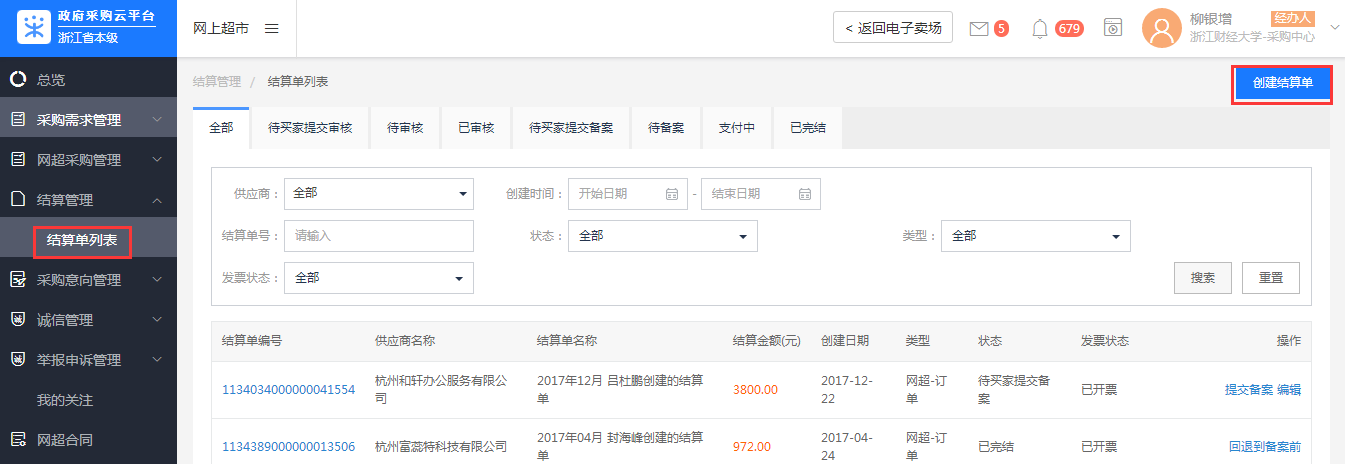 图15　创建结算单系统即自动进入如下图16所示的界面，采购人选择待结算订单并选中，点击“创建结算单”。结算单创建完毕后即可打印结算单（报销时需要）。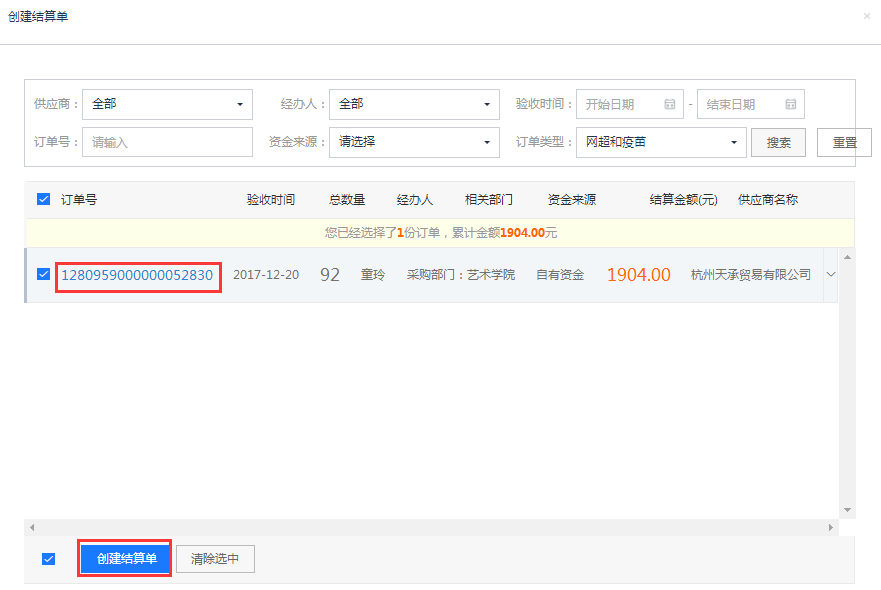 图16　选择待结算订单随后，系统将弹出如下图17所示界面，点击“确定”后将自动打开已创建完成的结算单，采购人核对结算单信息后点击“保存”即可。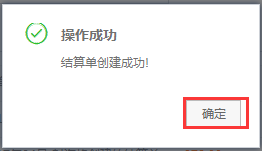 图17　创建结算成功12.待供应商将发票扫描件上传至对创建成功的结算单后，采购人点击“提交审核”，结算单流转至审核岗，审核岗审核完成后点击“备案”，网超合同完成系统备案。六、支付管理13.采购人完成入库手续后，拿确认书、结算单、发票到财务预约报销，财务审核结算单后进入支付环节。